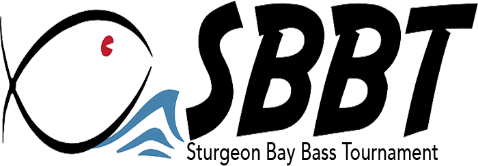 Sturgeon Bay Bass Tournament Sponsor LevelsTitle Sponsor:	$3,000.00All promotions listed in lower levels, PLUS…SBBT “Presented By” your business logoFour spaces of display area at tournament siteMultiple banner spacesConsistent sponsor mentions throughout the tournamentLinked logo to tournament websiteMultiple mentions on tournament Facebook pagePrimary placement on newspaper advertisementsMajor Sponsor:	$2,000.00Two spaces of display area at tournament siteTwo banner spacesMultiple sponsor mentions throughout the tournamentLinked logo on tournament websiteMentions on tournament Facebook pageLarge logo in newspaper advertisementsElite Sponsor:	$1,000.00One space of display area at tournament siteOne banner spaceSponsor mention at welcome and at awardsLogo on tournament websiteMentions on tournament Facebook PageLogo in newspaper advertisementsSupporting Sponsor:	$500.00Logo on tournament websiteMentions on tournament Facebook pageSponsor mention at awardsContinuing Sponsor:	$250.00Mentions on tournament Facebook pageSponsor mention at awards